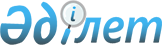 Об утверждении типовых форм заключения временного администратора и банкротного управляющего об эффективности (неэффективности) плана реабилитации
					
			Утративший силу
			
			
		
					Приказ Министра финансов Республики Казахстан от 9 декабря 2015 года № 639. Зарегистрирован в Министерстве юстиции Республики Казахстан 29 декабря 2015 года № 12603. Утратил силу приказом Министра финансов Республики Казахстан от 29 июля 2020 года № 695 (вводится в действие по истечении десяти календарных дней после дня его первого официального опубликования)
      Сноска. Утратил силу приказом Министра финансов РК от 29.07.2020 № 695 (вводится в действие по истечении десяти календарных дней после дня его первого официального опубликования).
      В соответствии с подпунктом 14) статьи 15 Закона Республики Казахстан от 7 марта 2014 года "О реабилитации и банкротстве", ПРИКАЗЫВАЮ:
      1. Утвердить:
      1) типовую форму заключения временного администратора об эффективности (неэффективности) плана реабилитации согласно приложению 1 к настоящему приказу;
      2) типовую форму заключения банкротного управляющего об эффективности (неэффективности) плана реабилитации согласно приложению 2 к настоящему приказу.
      2. Признать утратившими силу:
      1) приказ Заместителя Премьер-Министра Республики Казахстан – Министра финансов Республики Казахстан от 30 апреля 2014 года № 203 "Об утверждении типовой формы заключения временного администратора об эффективности (неэффективности) плана реабилитации" (зарегистрированный в Реестре государственной регистрации нормативных правовых актов под № 9485, опубликованный в информационной правовой системе "Әділет" 19 июня 2014 года);
      2) подпункт 1) пункта 1 приказа Министра финансов Республики Казахстан от 5 марта 2015 года № 155 "О внесении изменений в некоторые приказы Заместителя Премьер-Министра Республики Казахстан – Министра финансов Республики Казахстан" (зарегистрированный в Реестре государственной регистрации нормативных правовых актов под № 10689, опубликованный в информационной правовой системе "Әділет" 4 мая 2015 года).
      3. Комитету государственных доходов Министерства финансов Республики Казахстан (Ергожин Д.Е.) в установленном законодательством порядке обеспечить:
      1) государственную регистрацию настоящего приказа в Министерстве юстиции Республики Казахстан;
      2) в течение десяти календарных дней после государственной регистрации настоящего приказа в Министерстве юстиции Республики Казахстан направление на официальное опубликование в периодических печатных изданиях и информационно-правовой системе "Әділет", а также в Республиканское государственное предприятие на праве хозяйственного ведения "Республиканский центр правовой информации Министерства юстиции Республики Казахстан" для размещения в Эталонном контрольном банке нормативных правовых актов Республики Казахстан;
      3) размещение на интернет-ресурсе Министерства финансов Республики Казахстан.
      4. Настоящий приказ вводится в действие по истечении десяти календарных дней после дня его первого официального опубликования.
      Форма      Типовая форма заключения временного администратора
об эффективности (неэффективности) плана реабилитации
      ___________                                    ______________________
        (дата)                                         (место составления)
      В соответствии с подпунктом 2) пункта 2 статьи 70 Закона
      Республики Казахстан от 7 марта 2014 года "О реабилитации и
      банкротстве" временным администратором
      ____________________________________________________________________
      (фамилия, имя, отчество (при его наличии)
      составлено заключение об эффективности (неэффективности) плана
      реабилитации
      _____________________________________________________________________
      (наименование должника) 
      Общие сведения о должнике отражены в приложении 1 к настоящей
      типовой форме заключения.  1. Реабилитационные меры согласно плану реабилитации
      Примечание: * - с приложением копий подтверждающих документов.  2. Финансово-экономические и производственные показатели
деятельности должника
      1. Показатели бухгалтерского баланса за последние 3 года, предшествующие применению реабилитационной процедуры, и прогноз бухгалтерского баланса отражены в приложении 2 к настоящей типовой форме заключения.
      2. Показатели отчета о прибылях и убытках за последние 3 года, предшествующие применению реабилитационной процедуры, и прогноз отчета о прибылях и убытках отражены в приложении 3 к настоящей типовой форме заключения.
      3. Показатели отчета о движении денежных средств за последние 3 года, предшествующие применению реабилитационной процедуры, и прогноз отчета о движении денежных средств отражены в приложении 4 к настоящей типовой форме заключения.
      4. Программа производства отражена в приложении 5 к настоящей типовой форме заключения.
      5. Программа реализации отражена в приложении 6 к настоящей типовой форме заключения.
      6. Прогноз погашения кредиторской задолженности отражен в приложении 7 к настоящей типовой форме заключения. 3. Заключение
      . План реабилитации_______является эффективным (неэффективным)
      (наименование должника) (нужное подчеркнуть) 
      _____________________________________________________________________
      (основания, по которым план реабилитации является эффективным
      (неэффективным)
      _____________________________________________________________________
      _____________________________________________________________________
      Заключение об эффективности (неэффективности) плана
      реабилитации составлено на ____ листах, пронумеровано и прошнуровано.
      Приложение: на _____________ листах. 
      Временный администратор __________________________   __________
                       (фамилия, имя, отчество (при его наличии)   (подпись)  Общие сведения о должнике
      Временный администратор _____________________________________
                              (фамилия, имя, отчество (при его наличии)
      Подпись _____________________ Показатели бухгалтерского баланса за последние 3 года,
предшествующие применению реабилитационной процедуры,
и прогноз бухгалтерского баланса
                                                                  тыс. тенге
      Временный администратор  ____________________________________________
                                (фамилия, имя, отчество (при его наличии)
      Подпись _____________________  Показатели отчета о прибылях и убытках за последние
3 года, предшествующие применению реабилитационной процедуры,
 и прогноз отчета о прибылях и убытках
                                                                 тыс. тенге
      Временный администратор _____________________________________
                                 (фамилия, имя, отчество (при его наличии)
      Подпись _____________________  Показатели отчета о движении денежных средств за последние
3 года, предшествующие применению реабилитационной процедуры,
 и прогноз отчета о движении денежных средств
                  тыс. тенге
      Временный администратор _____________________________________
                                   (фамилия, имя, отчество (при его наличии)
      Подпись _____________________  Программа производства
      Временный администратор _____________________________________
                                 (фамилия, имя, отчество (при его наличии)
      Подпись _____________________  Программа реализации
      Временный администратор _____________________________________
                               (фамилия, имя, отчество (при его наличии)
      Подпись _____________________ Прогноз погашения кредиторской задолженности
      Временный администратор _____________________________________
                                (фамилия, имя, отчество (при его наличии)
      Подпись _____________________
      Форма      Типовая форма заключения банкротного управляющего
об эффективности (неэффективности) плана реабилитации
      ___________                             ______________________
              (дата)                                  (место составления)
      В соответствии с пунктом 3 статьи 95-1 Закона Республики
      Казахстан от 7 марта 2014 года "О реабилитации и банкротстве"
      банкротным управляющим
      _____________________________________________________________________
      (фамилия, имя, отчество (при его наличии)
            составлено заключение об эффективности (неэффективности) плана
      реабилитации
      _____________________________________________________________________
      (наименование должника)
      Общие сведения о должнике отражены в приложении 1 к настоящей
      типовой форме заключения.  1. Реабилитационные меры согласно плану реабилитации
      Примечание: * - с приложением копий подтверждающих документов. 2. Финансово-экономические и производственные показатели
деятельности должника
      1. Показатели финансовой деятельности должника на дату составления заключения отражены в приложении 2 к настоящей типовой форме заключения.
      2. Программа производства отражена в приложении 3 к настоящей типовой форме заключения.
      3. Программа реализации отражена в приложении 4 к настоящей типовой форме заключения.
      4. Прогноз погашения кредиторской задолженности отражен в приложении 5 к настоящей типовой форме заключения. 3. Заключение
      1. План реабилитации_____является эффективным (неэффективным) 
                    (наименование должника)     (нужное подчеркнуть)
      _____________________________________________________________________
        (основания, по которым план реабилитации является эффективным
      _____________________________________________________________________
      (неэффективным)
      _____________________________________________________________________
      _____________________________________________________________________
      Заключение об эффективности (неэффективности) плана
      реабилитации составлено на ___ листах, пронумеровано и прошнуровано.
      Приложение: на _____________ листах.
      Банкротный управляющий _____________________________  ________
                        (фамилия, имя, отчество (при его наличии)  (подпись)  Общие сведения о должнике
      Банкротный управляющий ________________________________________
                                  (фамилия, имя, отчество (при его наличии) 
      Подпись ___________________________  Показатели финансовой деятельности должника
на дату составления заключения об эффективности
(неэффективности) плана реабилитации
      Банкротный управляющий ________________________________________
                                  (фамилия, имя, отчество (при его наличии) 
      Подпись ___________________________  Программа производства
      Банкротный управляющий ________________________________________
                                  (фамилия, имя, отчество (при его наличии) 
      Подпись ___________________________ Программа реализации
      Банкротный управляющий ________________________________________
                                 (фамилия, имя, отчество (при его наличии) 
      Подпись ___________________________  Прогноз погашения кредиторской задолженности
      Банкротный управляющий ________________________________________
      (фамилия, имя, отчество (при его наличии) 
      Подпись ___________________________
					© 2012. РГП на ПХВ «Институт законодательства и правовой информации Республики Казахстан» Министерства юстиции Республики Казахстан
				
Министр финансов
Республики Казахстан
Б. СултановПриложение 1
к приказу Министра финансов
Республики Казахстан
от 9 декабря 2015 года № 639
№ п/п
Наименование реабилитационных мер
Сроки исполнения
Мероприятия по реализации реабилитационных мер (описание действий, направленных на восстановление платежеспособности должника с конкретным указанием наименований хозяйствующих субъектов, вовлеченных в данный процесс, документов, №, дат, сумм и расчетов на основе финансовой отчетности) *
1
Организационно-хозяйственные
2
Технические
3
Финансово-экономические
4
Правовые
5
Санация
6
Продажа имущества (активов) путем проведения электронного аукциона
7
Уступка прав требования
8
Списание долгов
9
Списание пени, штрафов
10
Обмен долгов
11
Заключение мирового соглашения
12
Получение кредитов (микрокредитов)
13
Меры государственной поддержки
14
Иные мероприятия, не противоречащие законодательству Республики КазахстанПриложение 1
к типовой форме заключения
временного администратора об
эффективности (неэффективности
плана реабилитации
№
Перечень сведений
Перечень сведений
Перечень сведений
Перечень сведений
Перечень сведений
Перечень сведений
Перечень сведений
Перечень сведений
Сведения
Сведения
Сведения
Сведения
Сведения
Сведения
Сведения
Сведения
1
Наименование должника на казахском и русском языках согласно учредительным документам
Наименование должника на казахском и русском языках согласно учредительным документам
Наименование должника на казахском и русском языках согласно учредительным документам
Наименование должника на казахском и русском языках согласно учредительным документам
Наименование должника на казахском и русском языках согласно учредительным документам
Наименование должника на казахском и русском языках согласно учредительным документам
Наименование должника на казахском и русском языках согласно учредительным документам
Наименование должника на казахском и русском языках согласно учредительным документам
2
Решение о применении реабилитационной процедуры (№, дата, наименование суда)
Решение о применении реабилитационной процедуры (№, дата, наименование суда)
Решение о применении реабилитационной процедуры (№, дата, наименование суда)
Решение о применении реабилитационной процедуры (№, дата, наименование суда)
Решение о применении реабилитационной процедуры (№, дата, наименование суда)
Решение о применении реабилитационной процедуры (№, дата, наименование суда)
Решение о применении реабилитационной процедуры (№, дата, наименование суда)
Решение о применении реабилитационной процедуры (№, дата, наименование суда)
3
Определение суда о назначении временного администратора (№, дата, наименование суда)
Определение суда о назначении временного администратора (№, дата, наименование суда)
Определение суда о назначении временного администратора (№, дата, наименование суда)
Определение суда о назначении временного администратора (№, дата, наименование суда)
Определение суда о назначении временного администратора (№, дата, наименование суда)
Определение суда о назначении временного администратора (№, дата, наименование суда)
Определение суда о назначении временного администратора (№, дата, наименование суда)
Определение суда о назначении временного администратора (№, дата, наименование суда)
4
Протокол собрания кредиторов о согласовании (не согласовании) Плана реабилитации
Протокол собрания кредиторов о согласовании (не согласовании) Плана реабилитации
Протокол собрания кредиторов о согласовании (не согласовании) Плана реабилитации
Протокол собрания кредиторов о согласовании (не согласовании) Плана реабилитации
Протокол собрания кредиторов о согласовании (не согласовании) Плана реабилитации
Протокол собрания кредиторов о согласовании (не согласовании) Плана реабилитации
Протокол собрания кредиторов о согласовании (не согласовании) Плана реабилитации
Протокол собрания кредиторов о согласовании (не согласовании) Плана реабилитации
5
Сведения о государственной регистрации (дата регистрации (перерегистрации), регистрационный номер, место, основание государственной регистрации (вновь созданное, преобразование, слияние и другое)/перерегистрации (уменьшение размера уставного капитала, изменение наименования и другое))
Сведения о государственной регистрации (дата регистрации (перерегистрации), регистрационный номер, место, основание государственной регистрации (вновь созданное, преобразование, слияние и другое)/перерегистрации (уменьшение размера уставного капитала, изменение наименования и другое))
Сведения о государственной регистрации (дата регистрации (перерегистрации), регистрационный номер, место, основание государственной регистрации (вновь созданное, преобразование, слияние и другое)/перерегистрации (уменьшение размера уставного капитала, изменение наименования и другое))
Сведения о государственной регистрации (дата регистрации (перерегистрации), регистрационный номер, место, основание государственной регистрации (вновь созданное, преобразование, слияние и другое)/перерегистрации (уменьшение размера уставного капитала, изменение наименования и другое))
Сведения о государственной регистрации (дата регистрации (перерегистрации), регистрационный номер, место, основание государственной регистрации (вновь созданное, преобразование, слияние и другое)/перерегистрации (уменьшение размера уставного капитала, изменение наименования и другое))
Сведения о государственной регистрации (дата регистрации (перерегистрации), регистрационный номер, место, основание государственной регистрации (вновь созданное, преобразование, слияние и другое)/перерегистрации (уменьшение размера уставного капитала, изменение наименования и другое))
Сведения о государственной регистрации (дата регистрации (перерегистрации), регистрационный номер, место, основание государственной регистрации (вновь созданное, преобразование, слияние и другое)/перерегистрации (уменьшение размера уставного капитала, изменение наименования и другое))
Сведения о государственной регистрации (дата регистрации (перерегистрации), регистрационный номер, место, основание государственной регистрации (вновь созданное, преобразование, слияние и другое)/перерегистрации (уменьшение размера уставного капитала, изменение наименования и другое))
6
Полный почтовый (юридический) адрес
Полный почтовый (юридический) адрес
Полный почтовый (юридический) адрес
Полный почтовый (юридический) адрес
Полный почтовый (юридический) адрес
Полный почтовый (юридический) адрес
Полный почтовый (юридический) адрес
Полный почтовый (юридический) адрес
7
Вид деятельности по общему классификатору видов экономической деятельности, с указанием кода
Вид деятельности по общему классификатору видов экономической деятельности, с указанием кода
Вид деятельности по общему классификатору видов экономической деятельности, с указанием кода
Вид деятельности по общему классификатору видов экономической деятельности, с указанием кода
Вид деятельности по общему классификатору видов экономической деятельности, с указанием кода
Вид деятельности по общему классификатору видов экономической деятельности, с указанием кода
Вид деятельности по общему классификатору видов экономической деятельности, с указанием кода
Вид деятельности по общему классификатору видов экономической деятельности, с указанием кода
8
Бизнес-идентификационный номер (БИН)
Бизнес-идентификационный номер (БИН)
Бизнес-идентификационный номер (БИН)
Бизнес-идентификационный номер (БИН)
Бизнес-идентификационный номер (БИН)
Бизнес-идентификационный номер (БИН)
Бизнес-идентификационный номер (БИН)
Бизнес-идентификационный номер (БИН)
9
Фамилия, имя, отчество (при наличии) учредителя (-ей)
Фамилия, имя, отчество (при наличии) учредителя (-ей)
Фамилия, имя, отчество (при наличии) учредителя (-ей)
Фамилия, имя, отчество (при наличии) учредителя (-ей)
Фамилия, имя, отчество (при наличии) учредителя (-ей)
Фамилия, имя, отчество (при наличии) учредителя (-ей)
Фамилия, имя, отчество (при наличии) учредителя (-ей)
Фамилия, имя, отчество (при наличии) учредителя (-ей)
10
Фамилия, имя, отчество (при наличии) руководителя
Фамилия, имя, отчество (при наличии) руководителя
Фамилия, имя, отчество (при наличии) руководителя
Фамилия, имя, отчество (при наличии) руководителя
Фамилия, имя, отчество (при наличии) руководителя
Фамилия, имя, отчество (при наличии) руководителя
Фамилия, имя, отчество (при наличии) руководителя
Фамилия, имя, отчество (при наличии) руководителя
11
Фамилия, имя, отчество (при наличии) бухгалтера
Фамилия, имя, отчество (при наличии) бухгалтера
Фамилия, имя, отчество (при наличии) бухгалтера
Фамилия, имя, отчество (при наличии) бухгалтера
Фамилия, имя, отчество (при наличии) бухгалтера
Фамилия, имя, отчество (при наличии) бухгалтера
Фамилия, имя, отчество (при наличии) бухгалтера
Фамилия, имя, отчество (при наличии) бухгалтера
12
Сведения об участии собственника имущества должника (уполномоченного им органа), учредителя (участника) и/или должностного (уполномоченного им органа), учредителя (участника) и/или должностного лица (лиц) должника в иных юридических лицах, доля участия % (наименование, место нахождения, БИН (ИИН) (при наличии) период участия)
Сведения об участии собственника имущества должника (уполномоченного им органа), учредителя (участника) и/или должностного (уполномоченного им органа), учредителя (участника) и/или должностного лица (лиц) должника в иных юридических лицах, доля участия % (наименование, место нахождения, БИН (ИИН) (при наличии) период участия)
Сведения об участии собственника имущества должника (уполномоченного им органа), учредителя (участника) и/или должностного (уполномоченного им органа), учредителя (участника) и/или должностного лица (лиц) должника в иных юридических лицах, доля участия % (наименование, место нахождения, БИН (ИИН) (при наличии) период участия)
Сведения об участии собственника имущества должника (уполномоченного им органа), учредителя (участника) и/или должностного (уполномоченного им органа), учредителя (участника) и/или должностного лица (лиц) должника в иных юридических лицах, доля участия % (наименование, место нахождения, БИН (ИИН) (при наличии) период участия)
Сведения об участии собственника имущества должника (уполномоченного им органа), учредителя (участника) и/или должностного (уполномоченного им органа), учредителя (участника) и/или должностного лица (лиц) должника в иных юридических лицах, доля участия % (наименование, место нахождения, БИН (ИИН) (при наличии) период участия)
Сведения об участии собственника имущества должника (уполномоченного им органа), учредителя (участника) и/или должностного (уполномоченного им органа), учредителя (участника) и/или должностного лица (лиц) должника в иных юридических лицах, доля участия % (наименование, место нахождения, БИН (ИИН) (при наличии) период участия)
Сведения об участии собственника имущества должника (уполномоченного им органа), учредителя (участника) и/или должностного (уполномоченного им органа), учредителя (участника) и/или должностного лица (лиц) должника в иных юридических лицах, доля участия % (наименование, место нахождения, БИН (ИИН) (при наличии) период участия)
Сведения об участии собственника имущества должника (уполномоченного им органа), учредителя (участника) и/или должностного (уполномоченного им органа), учредителя (участника) и/или должностного лица (лиц) должника в иных юридических лицах, доля участия % (наименование, место нахождения, БИН (ИИН) (при наличии) период участия)
13
Размер уставного капитала в соответствии с учредительными документами, тыс.тенге
Размер уставного капитала в соответствии с учредительными документами, тыс.тенге
Размер уставного капитала в соответствии с учредительными документами, тыс.тенге
Размер уставного капитала в соответствии с учредительными документами, тыс.тенге
Размер уставного капитала в соответствии с учредительными документами, тыс.тенге
Размер уставного капитала в соответствии с учредительными документами, тыс.тенге
Размер уставного капитала в соответствии с учредительными документами, тыс.тенге
Размер уставного капитала в соответствии с учредительными документами, тыс.тенге
14
Является ли недропользователем: кем и когда предоставлено право на недропользование, раскрыть операции по недропользованию
Является ли недропользователем: кем и когда предоставлено право на недропользование, раскрыть операции по недропользованию
Является ли недропользователем: кем и когда предоставлено право на недропользование, раскрыть операции по недропользованию
Является ли недропользователем: кем и когда предоставлено право на недропользование, раскрыть операции по недропользованию
Является ли недропользователем: кем и когда предоставлено право на недропользование, раскрыть операции по недропользованию
Является ли недропользователем: кем и когда предоставлено право на недропользование, раскрыть операции по недропользованию
Является ли недропользователем: кем и когда предоставлено право на недропользование, раскрыть операции по недропользованию
Является ли недропользователем: кем и когда предоставлено право на недропользование, раскрыть операции по недропользованию
15
Сведения о наличии структурных подразделений должника
Сведения о наличии структурных подразделений должника
Сведения о наличии структурных подразделений должника
Сведения о наличии структурных подразделений должника
Сведения о наличии структурных подразделений должника
Сведения о наличии структурных подразделений должника
Сведения о наличии структурных подразделений должника
Сведения о наличии структурных подразделений должника
16
16
Сведения о наличии и движении основных средств и нематериальных активов за последние 3 года, предшествующие реабилитационной процедуре по данным финансовой отчетности (стоимость, тыс. тенге)
Сведения о наличии и движении основных средств и нематериальных активов за последние 3 года, предшествующие реабилитационной процедуре по данным финансовой отчетности (стоимость, тыс. тенге)
Сведения о наличии и движении основных средств и нематериальных активов за последние 3 года, предшествующие реабилитационной процедуре по данным финансовой отчетности (стоимость, тыс. тенге)
на 1.01.20 ____ г.
на 1.01.20 ____ г.
на 1.01.20 ____ г.
на 1.01.20 ____ г.
на 1.01.20 ____ г.
на 1.01.20 ____ г.
на 1.01.20 ____ г.
на 1.01.20 ____ г.
на 1.01.20 ____ г.
на 1.01.20 ____ г.
текущий год
текущий год
в том числе:
в том числе:
в том числе:
в том числе:
в том числе:
в том числе:
в том числе:
в том числе:
в том числе:
в том числе:
в том числе:
в том числе:
в том числе:
в том числе:
в том числе:
16.1
16.1
основные средства
основные средства
16.2
16.2
нематериальные активы
нематериальные активы
17
17
Сведения о наличии и движении ценных бумаг за последние 3 года, предшествующие процедуре реабилитации по данным финансовой отчетности (акции, долговые ценные бумаги, депозитарные расписки, паи паевых инвестиционных фондов, исламские ценные бумаги) (хлопковые и зерновые расписки при их наличии)
Сведения о наличии и движении ценных бумаг за последние 3 года, предшествующие процедуре реабилитации по данным финансовой отчетности (акции, долговые ценные бумаги, депозитарные расписки, паи паевых инвестиционных фондов, исламские ценные бумаги) (хлопковые и зерновые расписки при их наличии)
на 1.01.20 ____ г.
на 1.01.20 ____ г.
на 1.01.20 ____ г.
на 1.01.20 ____ г.
на 1.01.20 ____ г.
на 1.01.20 ____ г.
на 1.01.20 ____ г.
на 1.01.20 ____ г.
на 1.01.20 ____ г.
на 1.01.20 ____ г.
на 1.01.20 ____ г.
Текущий год
Текущий год
количество
количество
Стоимость ценных бумаг на 01.01.20 __ г.
количество
количество
Стоимость ценных бумаг на 01.01.20 __ г.
Стоимость ценных бумаг на 01.01.20 __ г.
Стоимость ценных бумаг на 01.01.20 __ г.
количество
Стоимость ценных бумаг на 01.01.20 __ г.
количество
количество
Стоимость ценных бумаг на 01.01.20 __ г.
17.1
17.1
Наименование ценных бумаг (стоимость, тыс. тенге)
Наименование ценных бумаг (стоимость, тыс. тенге)
18
Сведения об имуществе, находящемся в залоге 
Сведения об имуществе, находящемся в залоге 
№ и дата договора
№ и дата договора
№ и дата договора
№ и дата договора
№ и дата договора
№ и дата договора
Наименование имущества
Наименование имущества
Наименование имущества
Наименование имущества
Наименование имущества
Стоимость имущества
Стоимость имущества
Стоимость имущества
19
Сведения об имуществе, находящемся в имущественном найме (аренде)
Сведения об имуществе, находящемся в имущественном найме (аренде)
№ и дата договора
№ и дата договора
№ и дата договора
№ и дата договора
Наименование имущества
Наименование имущества
Наименование имущества
Срок аренды
Срок аренды
Срок аренды
Срок аренды
Стоимость аренды
Стоимость аренды
Стоимость аренды
20
Сведения об имуществе, полученном в лизинг
Сведения об имуществе, полученном в лизинг
№ и дата договора
№ и дата договора
№ и дата договора
№ и дата договора
Наименование имущества
Наименование имущества
Наименование имущества
Стоимость основного средства, полученного в лизинг
Стоимость основного средства, полученного в лизинг
Стоимость основного средства, полученного в лизинг
Стоимость основного средства, полученного в лизинг
Непогашенная сумма по лизинговым платежам
Непогашенная сумма по лизинговым платежам
Непогашенная сумма по лизинговым платежамПриложение 2
к типовой форме заключения
временного администратора об
эффективности (неэффективности
плана реабилитации
Код строки
Фактические показатели за последние 3 года, предшествующие применению реабилитационной процедуры
Фактические показатели за последние 3 года, предшествующие применению реабилитационной процедуры
Фактические показатели за последние 3 года, предшествующие применению реабилитационной процедуры
Показатели на дату применения реабилитационной процедуры
Прогнозные показатели согласно плану реабилитации
Прогнозные показатели согласно плану реабилитации
Прогнозные показатели согласно плану реабилитации
Прогнозные показатели согласно плану реабилитации
Прогнозные показатели согласно плану реабилитации
Код строки
На 1.01._ г.
На 1.01.__ г.
На 1.01.__ г.
Показатели на дату применения реабилитационной процедуры
План на __ г.
План на __ г.
План на ___ г.
План на ___ г.
План на ___ г.
Активы
Активы
Активы
Активы
Активы
Активы
Активы
Активы
Активы
Активы
Активы
I. Краткосрочные активы
I. Краткосрочные активы
I. Краткосрочные активы
I. Краткосрочные активы
I. Краткосрочные активы
I. Краткосрочные активы
I. Краткосрочные активы
I. Краткосрочные активы
I. Краткосрочные активы
I. Краткосрочные активы
I. Краткосрочные активы
Денежные средства и их эквиваленты
010
Финансовые активы
011
Производные финансовые инструменты
012
Краткосрочная торговая и прочая дебиторская задолженность
013
Текущий подоходный налог
014
Запасы
015
Прочие краткосрочные активы
016
Итого краткосрочных активов (сумма строк с 010 по 016)
100
II. Долгосрочные активы
II. Долгосрочные активы
II. Долгосрочные активы
II. Долгосрочные активы
II. Долгосрочные активы
II. Долгосрочные активы
II. Долгосрочные активы
II. Долгосрочные активы
II. Долгосрочные активы
II. Долгосрочные активы
II. Долгосрочные активы
Финансовые активы
110
Производные финансовые инструменты
111
Прочие долгосрочные финансовые активы
112
Долгосрочная торговая и прочая дебиторская задолженность
113
Инвестиции, учитываемые методом долевого участия
114
Инвестиционное имущество
115
Основные средства
116
Биологические активы
117
Нематериальные активы
118
Отложенные налоговые активы
119
Прочие долгосрочные активы
120
Итого долгосрочных активов
(сумма строк с 110 по 120)
200
Баланс (строка 100 + строка 200)
Обязательство и капитал
Обязательство и капитал
Обязательство и капитал
Обязательство и капитал
Обязательство и капитал
Обязательство и капитал
Обязательство и капитал
Обязательство и капитал
Обязательство и капитал
Обязательство и капитал
Обязательство и капитал
III. Краткосрочные обязательства
III. Краткосрочные обязательства
III. Краткосрочные обязательства
III. Краткосрочные обязательства
III. Краткосрочные обязательства
III. Краткосрочные обязательства
III. Краткосрочные обязательства
III. Краткосрочные обязательства
III. Краткосрочные обязательства
III. Краткосрочные обязательства
III. Краткосрочные обязательства
Займы
210
Производные финансовые инструменты
211
Краткосрочная торговая и прочая кредиторская задолженность
212
Текущие налоговые обязательства по подоходному налогу
213
Вознаграждения работникам
214
Прочие краткосрочные обязательства
215
Итого краткосрочных обязательств (сумма строк с 210 по 215)
300
IV. Долгосрочные обязательства
IV. Долгосрочные обязательства
IV. Долгосрочные обязательства
IV. Долгосрочные обязательства
IV. Долгосрочные обязательства
IV. Долгосрочные обязательства
IV. Долгосрочные обязательства
IV. Долгосрочные обязательства
IV. Долгосрочные обязательства
IV. Долгосрочные обязательства
IV. Долгосрочные обязательства
Займы
310
Производные финансовые инструменты
311
Долгосрочная торговая и прочая кредиторская
задолженность
312
Отложенные налоговые обязательства
313
Прочие долгосрочные обязательства
314
Итого долгосрочных обязательств (сумма
строк с 310 по 314)
400
V. Капитал
V. Капитал
V. Капитал
V. Капитал
V. Капитал
V. Капитал
V. Капитал
V. Капитал
V. Капитал
V. Капитал
V. Капитал
Уставный (акционерный) капитал
410
Эмиссионный доход
411
Выкупленные собственные долевые инструменты
412
Резервы
413
Нераспределенная прибыль (непокрытый убыток)
414
Итого капитал, относимый на собственников материнской организации (сумма строк с 410 по 414)
420
Доля неконтролирующих собственников
421
Всего капитал (строка 420 +/- строка 421)
500
Баланс (строка 300+строка 301+строка 400 + строка 500)Приложение 3
к типовой форме заключения
временного администратора об
эффективности (неэффективности)
плана реабилитации
Наименование показателей
Код строки
Фактические показатели за последние 3 года, предшествующие применению реабилитационной процедуры
Фактические показатели за последние 3 года, предшествующие применению реабилитационной процедуры
Фактические показатели за последние 3 года, предшествующие применению реабилитационной процедуры
Показатели на дату применения реабилитационной процедуры 
Прогнозные показатели согласно плану реабилитации
Прогнозные показатели согласно плану реабилитации
Прогнозные показатели согласно плану реабилитации
Прогнозные показатели согласно плану реабилитации
Прогнозные показатели согласно плану реабилитации
Наименование показателей
Код строки
На 1.01.___ г.
На 1.01.___ г.
На 1.01.___ г.
Показатели на дату применения реабилитационной процедуры 
План на ___ г.
План на ___ г.
План на ___ г.
План на ___ г.
План на ___ г.
Выручка
010
Себестоимость реализованных товаров и услуг
011
Валовая прибыль (строка 010 – строка 011)
012
Расходы по реализации
013
Административные расходы
014
Прочие расходы
015
Прочие доходы
016
Итого операционная прибыль (убыток) (+/- строки с 012 по 016)
020
Доходы по финансированию
021
Расходы по финансированию
022
Прибыль (убыток) до налогообложения (+/- строки с 020 по 022)
100
Расходы по подоходному налогу
101
Прибыль за год (строка 100-строка 101), относимая на:
200
собственников материнской организации
долю неконтролирующих собственников
Прочая совокупная прибыль, всего (сумма строк с 310 по 311):
300
в том числе:
Переоценка основных средств
310
Переоценка финансовых активов 
311
Общая совокупная прибыль (строка 200 + строка 300)
400
Общая совокупная прибыль относимая на:
собственников материнской организации
доля неконтролирующих собственников
Прибыль на акцию:
500Приложение 4
к типовой форме заключения
временного администратора об
эффективности (неэффективности)
плана реабилитации
Код строки
Фактические показатели за последние 3 года, предшествующие применению реабилитационной процедуры
Фактические показатели за последние 3 года, предшествующие применению реабилитационной процедуры
Фактические показатели за последние 3 года, предшествующие применению реабилитационной процедуры
Показатели на дату применения реабилитационной процедуры 
Прогнозные показатели согласно плану реабилитации
Прогнозные показатели согласно плану реабилитации
Прогнозные показатели согласно плану реабилитации
Прогнозные показатели согласно плану реабилитации
Прогнозные показатели согласно плану реабилитации
Код строки
На 1.01.___ г.
На 1.01.___ г.
На 1.01.___ г.
Показатели на дату применения реабилитационной процедуры 
План на ___ г.
План на ___ г.
План на ___ г.
План на ___ г.
План на ___ г.
I. Движение денежных средств от операционной деятельности
I. Движение денежных средств от операционной деятельности
I. Движение денежных средств от операционной деятельности
I. Движение денежных средств от операционной деятельности
I. Движение денежных средств от операционной деятельности
I. Движение денежных средств от операционной деятельности
I. Движение денежных средств от операционной деятельности
I. Движение денежных средств от операционной деятельности
I. Движение денежных средств от операционной деятельности
I. Движение денежных средств от операционной деятельности
I. Движение денежных средств от операционной деятельности
1. Поступление денежных средств, всего (сумма строк с 011 по 015)
010
в том числе:
реализация товаров и услуг
011
прочая выручка
012
авансы, полученные от покупателей, заказчиков
013
полученные вознаграждения
014
прочие поступления
015
2. Выбытие денежных средств, всего (сумма строк с 021 по 026)
020
в том числе:
платежи поставщикам за товары и услуги
021
авансы, выданные поставщикам товаров и услуг
022
выплаты по оплате труда
023
выплата вознаграждения
024
подоходный налог и другие платежи в бюджет
025
прочие выплаты
026
3. Чистая сумма денежных средств от операционной деятельности (строка 010 – строка 020)
030
II. Движение денежных средств от инвестиционной деятельности
II. Движение денежных средств от инвестиционной деятельности
II. Движение денежных средств от инвестиционной деятельности
II. Движение денежных средств от инвестиционной деятельности
II. Движение денежных средств от инвестиционной деятельности
II. Движение денежных средств от инвестиционной деятельности
II. Движение денежных средств от инвестиционной деятельности
II. Движение денежных средств от инвестиционной деятельности
II. Движение денежных средств от инвестиционной деятельности
II. Движение денежных средств от инвестиционной деятельности
II. Движение денежных средств от инвестиционной деятельности
1. Поступление денежных средств, всего (сумма строк с 041 по 046)
040
в том числе:
реализация основных средств
041
реализация нематериальных активов
042
реализация других долгосрочных активов
043
полученные дивиденды
044
полученные вознаграждения
045
прочие поступления
046
2. Выбытие денежных средств, всего (сумма строк с 051 по 055)
050
в том числе:
приобретение основных средств
051
приобретение нематериальных активов
052
приобретение других долгосрочных активов
053
представление займов
054
прочие выплаты
055
3. Чистая сумма денежных средств от инвестиционной деятельности (строка 040 – строка 050)
060
III. Движение денежных средств от финансовой деятельности
III. Движение денежных средств от финансовой деятельности
III. Движение денежных средств от финансовой деятельности
III. Движение денежных средств от финансовой деятельности
III. Движение денежных средств от финансовой деятельности
III. Движение денежных средств от финансовой деятельности
III. Движение денежных средств от финансовой деятельности
III. Движение денежных средств от финансовой деятельности
III. Движение денежных средств от финансовой деятельности
III. Движение денежных средств от финансовой деятельности
III. Движение денежных средств от финансовой деятельности
1. Поступление денежных средств, всего (сумма строк с 071 по 074)
070
в том числе:
эмиссия акций и других финансовых инструментов
071
получение займов
072
полученные вознаграждения
073
прочие поступления
074
2. Выбытие денежных средств, всего(сумма строк с 080 по 085)
080
в том числе:
погашение займов
081
выплата вознаграждения
082
выплата дивидендов
083
выплаты собственникам по акциям
организации
084
прочие выбытия
085
3. Чистая сумма денежных средств от финансовой деятельности (строка 070 – строка 080)
090
4. Влияние обменных курсов валют к тенге
100
5. Увеличение +/- уменьшение денежных средств (строка 030 +/- строка 060+/- строка 090+/-100)
110
6. Денежные средства и их эквиваленты на начало отчетного периода
120
7. Денежные средства и их эквиваленты на конец отчетного периода
130Приложение 5
к типовой форме заключения
временного администратора об
эффективности (неэффективности)
плана реабилитации
№
Наименование продуктов
План _____ г.
План _____ г.
План _____ г.
План _____ г.
План _____ г.
1
2
3
4
5
6
7
1.
Незавершенное производство на начало периода, всего
в том числе:
1.1
1.2
…
Прочие
2.
Произведено продуктов, всего
в том числе:
2.1
2.2
…
Прочие
3.
Незавершенное производство на конец периода, всего
в том числе:
3.1
3.2
…
ПрочиеПриложение 6
к типовой форме заключения
временного администратора об
эффективности (неэффективности)
плана реабилитации
№
Наименование продуктов
План на _____ год
План на _____ год
План на _____ год
План на ____ год
План на ____ год
План на ____ год
План на _______ год
План на _______ год
План на _______ год
План на _______ год
План на _______ год
План на _______ год
План на _____ год
План на _____ год
План на _____ год
№
Наименование продуктов
количество
цена реализации, тыс. тенге
итого, тыс. тенге
количество
цена реализации, тыс. тенге
итого, тыс. тенге
количество
цена реализации, тыс. тенге
итого, тыс. тенге
количество
цена реализации, тыс. тенге
итого, тыс. тенге
количество
цена реализации, тыс. тенге
итого, тыс. тенге
1
2
3
4
5
6
7
8
9
10
11
12
13
14
15
16
17
1.
Реализация продукции, всего
в том числе:
1.1.
1.2.
1.3.
…
Прочие
х
х
х
х
хПриложение 7
к типовой форме заключения
временного администратора об
эффективности (неэффективности)
плана реабилитации
№ п/п
Очередность
Сумма кредиторской задолженности, включенная в реестр требований кредиторов
Сумма кредиторской задолженности, включенная в реестр требований кредиторов
Сумма кредиторской задолженности, включенная в реестр требований кредиторов
Сумма кредиторской задолженности, включенная в реестр требований кредиторов
Сумма кредиторской задолженности, включенная в реестр требований кредиторов
Сумма кредиторской задолженности, включенная в реестр требований кредиторов
№ п/п
Очередность
всего
в том числе
в том числе
в том числе
в том числе
в том числе
№ п/п
Очередность
всего
погашение в __ г.
погашение в __ г.
погашение в __ г.
погашение в __ г.
погашение в __ г.
1
2
3
4
5
6
7
8
1
1 очередь
2
2 очередь
3
3 очередь
4
4 очередь
5
5 очередь
ИтогоПриложение 2
к приказу Министра финансов
Республики Казахстан
от 9 декабря 2015 года № 639
№ п/п
Наименование реабилитационных мер
Сроки исполнения
Мероприятия по реализации реабилитационных мер (описание действий, направленных на восстановление платежеспособности должника с конкретным указанием наименований хозяйствующих субъектов, вовлеченных в данный процесс, документов, №, дат, сумм и расчетов на основе финансовой отчетности) *
1
Организационно-хозяйственные
2
Технические
3
Финансово-экономические
4
Правовые
5
Санация
6
Продажа имущества (активов) путем проведения электронного аукциона или методом прямых продаж
7
Уступка прав требования
8
Списание долгов
9
Списание пени, штрафов
10
Обмен долгов
11
Заключение мирового соглашения
12
Получение кредитов (микрокредитов)
13
Меры государственной поддержки
14
Взыскание дебиторской задолженности
15
Иные мероприятия, не противоречащие законодательству Республики КазахстанПриложение 1
к типовой форме заключения
банкротного управляющего об
эффективности (неэффективности)
плана реабилитации
№
Перечень сведений
Сведения
1
Наименование должника на казахском и русском языках согласно учредительным документам
2
Решение о признании должника банкротом и возбуждении процедуры банкротства (№, дата, наименование суда)
3
Определение суда о назначении временного управляющего (№, дата, наименование суда)
4
Заключение временного управляющего о финансовом положении должника  (№, дата)
5
Приказ уполномоченного органа о назначении банкротного управляющего (№, дата)
6
Сведения о государственной регистрации (дата регистрации (перерегистрации), регистрационный номер, место, основание государственной регистрации (вновь созданное, преобразование, слияние и другое)/перерегистрации (уменьшение размера уставного капитала, изменение наименования и другое))
7
Юридический адрес
8
Вид деятельности по общему классификатору видов экономической деятельности, с указанием кода
9
Бизнес-идентификационный номер (БИН)
10
Фамилия, имя, отчество (при наличии) учредителя (-ей)
11
Фамилия, имя, отчество (при наличии) руководителя
12
Фамилия, имя, отчество (при наличии) бухгалтера
13
Сведения об участии собственника имущества должника (уполномоченного им органа), учредителя (участника) и/или должностного лица (уполномоченного им органа), учредителя (участника) и/или должностного лица (лиц) должника в иных юридических лицах, доля участия % (наименование, место нахождения, БИН (ИИН) (при наличии) период участия)
14
Размер уставного капитала в соответствии с учредительными документами, тыс.тенге
15
Является ли недропользователем: кем и когда предоставлено право на недропользование, раскрыть операции по недропользованию
16
Сведения о наличии структурных подразделений должника (в случае наличия) 
17
Сведения об имуществе, находящемся в залоге
18
Сведения об имуществе, находящемся в имущественном найме (аренде)Приложение 2
к типовой форме заключения
банкротного управляющего об
эффективности (неэффективности)
плана реабилитации
№
Наименование показателей
Информация
1
Основные средства 
2
Запасы
3
Долгосрочная торговая и прочая дебиторская задолженность
4
Краткосрочная торговая и прочая дебиторская задолженность
5
Займы
6
Долгосрочная торговая и прочая кредиторская задолженность
7
Краткосрочная торговая и прочая кредиторская задолженность
8
Резервы
9
Доход от реализации товаров, работ и услуг
10
Прочие доходы
11
Расходы по реализации
12
Валовая прибыль (строка 9 + строка 10 – строка 11)
13
Административные расходы
14
Прочие расходы
15
Итоговый доход (строка 12 - строка 13- строка14)Приложение 3
к типовой форме заключения
банкротного управляющего об
эффективности (неэффективности)
плана реабилитации
№
Наименование продуктов
План _____ г.
План _____ г.
План _____ г.
План _____ г.
План _____ г.
1
2
3
4
5
6
7
1.
Незавершенное производство на начало периода, всего
в том числе:
1.1
1.2
…
Прочие
2.
Произведено продуктов, всего
в том числе:
2.1
2.2
…
Прочие
3.
Незавершенное производство на конец периода, всего
в том числе:
3.1
3.2
…
ПрочиеПриложение 4
к типовой форме заключения
банкротного управляющего об
эффективности (неэффективности)
плана реабилитации
№
Наименование продуктов
План на _____ год
План на _____ год
План на _____ год
План на ____ год
План на ____ год
План на ____ год
План на _______ год
План на _______ год
План на _______ год
План на _______ год
План на _______ год
План на _______ год
План на _____ год
План на _____ год
План на _____ год
№
Наименование продуктов
количество
цена реализации, тыс. тенге
итого, тыс. тенге
количество
цена реализации, тыс. тенге
итого, тыс. тенге
количество
цена реализации, тыс. тенге
итого, тыс. тенге
количество
цена реализации, тыс. тенге
итого, тыс. тенге
количество
цена реализации, тыс. тенге
итого, тыс. тенге
1
2
3
4
5
6
7
8
9
10
11
12
13
14
15
16
17
1.
Реализация продукции, всего
в том числе:
1.1.
1.2.
1.3.
…
.
Прочие
х
х
х
х
хПриложение 5
к типовой форме заключения
банкротного управляющего об
эффективности (неэффективности)
плана реабилитации
№ п/п
Очередность
Кредиторская задолженность, включенная в реестр требований кредиторов на дату составления плана реабилитации 
Прогноз погашения
Прогноз погашения
Прогноз погашения
Прогноз погашения
Прогноз погашения
№ п/п
Очередность
Кредиторская задолженность, включенная в реестр требований кредиторов на дату составления плана реабилитации 
20__ г.
20 __ г.
20 __ г.
20 __ г.
20 __ г.
1
2
3
4
5
6
7
8
1
1 очередь
2
2 очередь
3
3 очередь
4
4 очередь
5
5 очередь
Итого